Publicado en Barcelona el 10/05/2024 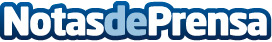 El proyecto europeo ECO-CRUISING FU_TOUR expande su compromiso con el ecoturismo en los países del Mediterráneo OrientalTras impulsar varias acciones para fomentar el ecoturismo en el Mediterráneo Occidental, el proyecto ECO-CRUISING FU_TOUR expande su compromiso a los países del Mediterráneo Oriental, contribuyendo a la transición sostenible del sector turístico en toda la región. El principal objetivo es buscar un equilibrio entre el desarrollo de la actividad turística en esta región del Mediterráneo y la preservación de su patrimonio natural y culturalDatos de contacto:Amal Muntaserx-23/coordinador34659297481Nota de prensa publicada en: https://www.notasdeprensa.es/el-proyecto-europeo-eco-cruising-fu_tour_2 Categorias: Internacional Nacional Cataluña Nautica Turismo Sostenibilidad Sector Marítimo Innovación Tecnológica http://www.notasdeprensa.es